Unit 5 Lesson 16: Finding Cone Dimensions1 Number Talk: Thirds (Warm up)Student Task StatementFor each equation, decide what value, if any, would make it true.2 An Unknown Radius (Optional)Student Task StatementThe volume  of a cone with radius  is given by the formula .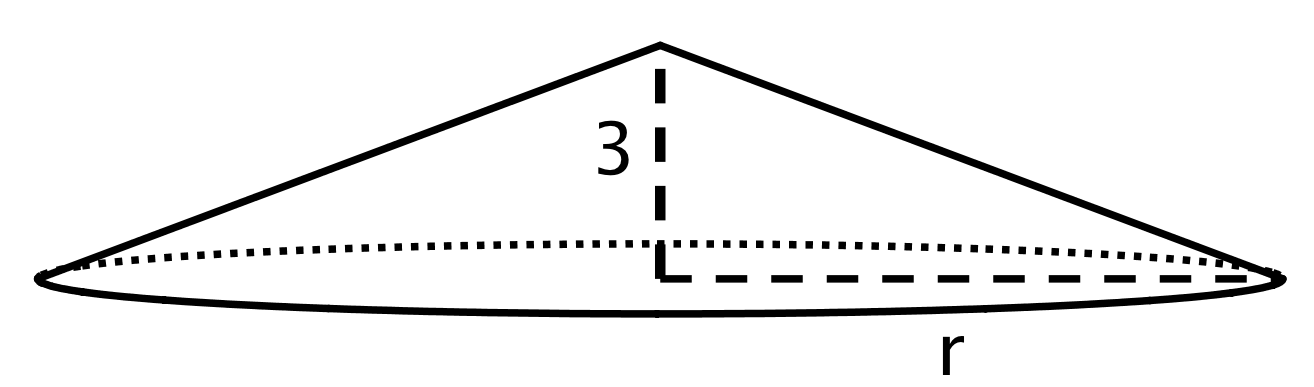 The volume of this cone with height 3 units and radius  is  cubic units. This statement is true: What does the radius of this cone have to be? Explain how you know.3 Cones with Unknown DimensionsStudent Task Statement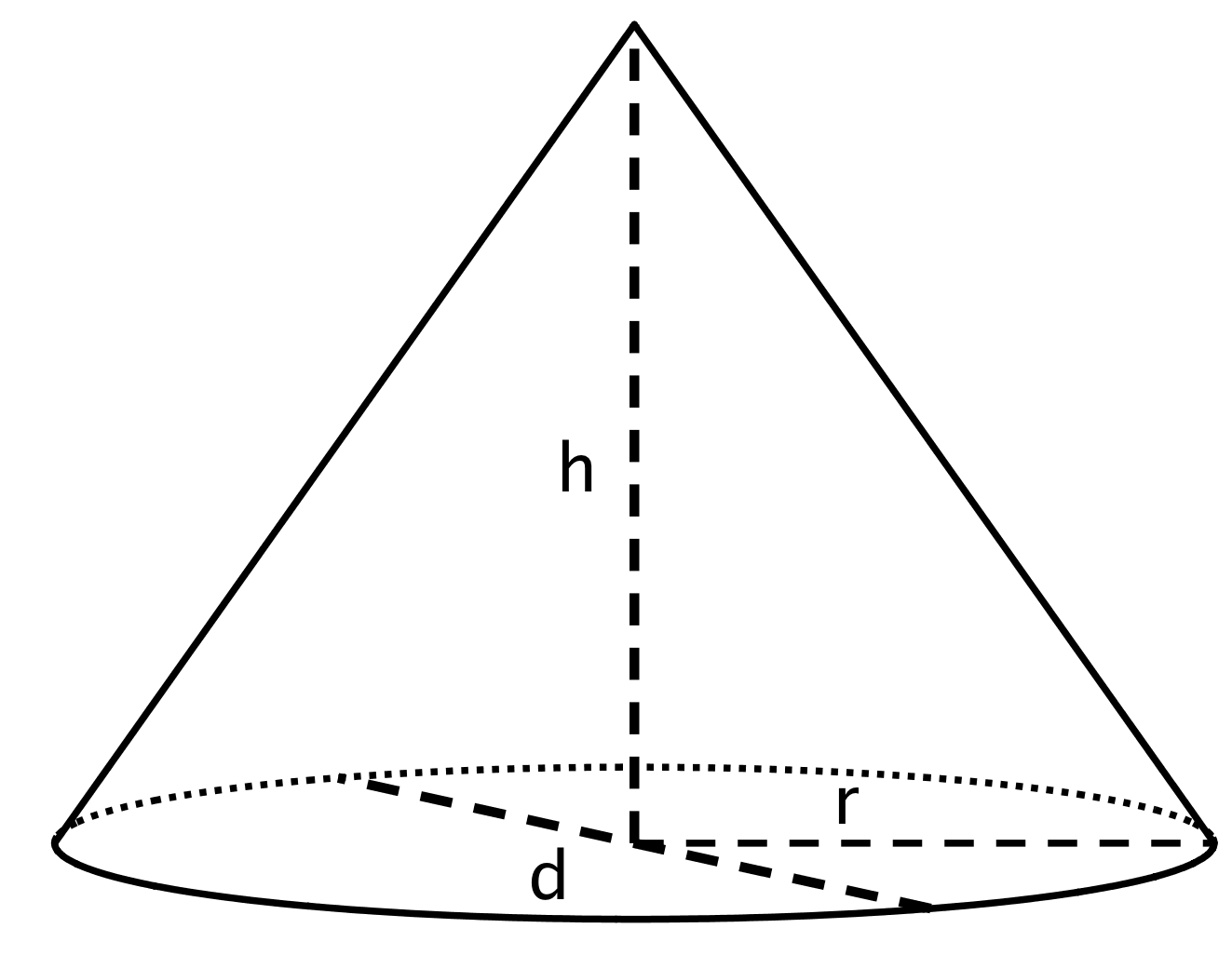 Each row of the table has some information about a particular cone. Complete the table with the missing dimensions.4 Popcorn DealsStudent Task StatementA movie theater offers two containers: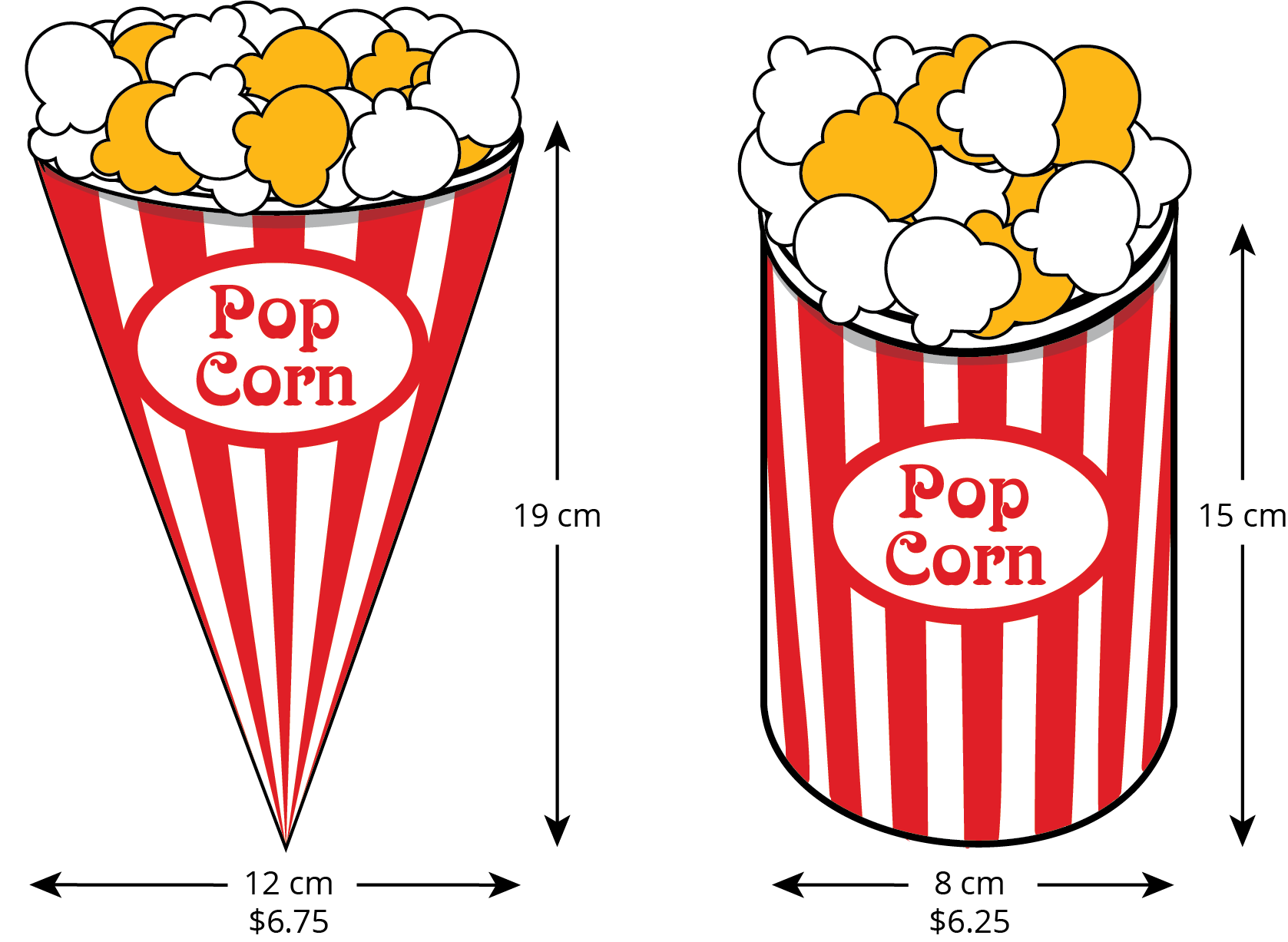 Which container is the better value? Use 3.14 as an approximation for .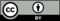 © CC BY Open Up Resources. Adaptations CC BY IM.diameter (units)radius (units)area of the base (square units)height (units)volume of cone (cubic units)436201233.14